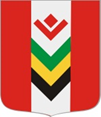 ПОСТАНОВЛЕНИЕВ соответствии с Федеральным законом от 08 ноября 2007 года № 257-ФЗ «Об автомобильных дорогах и о дорожной деятельности в Российской Федерации и о внесении изменений в отдельные законодательные акты Российской Федерации»; Федеральным законом от 10 декабря 1995 года № 196-ФЗ «О безопасности дорожного движения»; Постановлением Правительства Российской Федерации от 16 ноября 2009 года № 934 «О возмещении вреда, причиняемого транспортными средствами, осуществляющими перевозки тяжеловесных грузов по автомобильным дорогам Российской Федерации». Постановлением Правительства Удмуртской Республики от 22 августа 2016 года № 358 «Об определении размера вреда, причиняемого тяжеловесными транспортными средствами при движении таких транспортных средств по автомобильным дорогам регионального или межмуниципального значения», постановлением Правительства Удмуртской Республики от 12 марта 2012 года № 90 «Об утверждении Порядка осуществления временных ограничении или прекращения движения транспортных средств по автомобильным дорогам регионального или межмуниципального, местного значения в Удмуртской Республике» и в целях сохранности автомобильных дорог общего пользования местного значения в границах населенных пунктов муниципального образования «Юндинское» в весенний период возникновения неблагоприятных природно-климатических условий 2019 года ПОСТАНОВЛЯЮ:1. Ввести в период с 01 апреля по 30 апреля  2019 года (далее весенний период) временное ограничение движения транспортных средств по автомобильным дорогам общего пользования местного значения в границах муниципального образования «Юндинское». Допустимые осевые нагрузки колесных транспортных средств в период временного ограничения применять в соответствии с приложением № 2 к Правилам перевозки грузов автомобильным транспортом, утвержденными постановлением Правительства Российской Федерации от 15 апреля 2011 года № 272 «Об утверждении Правил перевозок грузов автомобильным транспортом». Для автомобильных дорог местного значения в период временного ограничения устанавливается допустимая для проезда масса транспортного средства в размере 6 тонн.2. Разрешить проезд:- транспортным средствам, осуществляющим перевозки пассажиров, продовольствия, лекарственных препаратов, сжиженного газа, горюче-смазочных материалов, почты, семенного фонда, саженцев лесонасаждений, минеральных удобрений, комбикормов, сельскохозяйственных животных и птицы, сельскохозяйственной техники, запасных частей, грузов, необходимых для предотвращения и (или) ликвидации последствий стихийных бедствий или иных чрезвычайных происшествий;- спецтранспорту, прибывшему для ликвидации аварий и чрезвычайных ситуаций (экскаваторы, краны, ассенизационная и приспособленная для пожаротушения техника);- иным транспортным средствам при обосновании перевозчиками необходимости безотлагательного проезда, исходя из текущего транспортно-эксплуатационного состояния автомобильных дорог общего пользования местного значения.3. Организовать оповещение пользователей автомобильных дорог общего пользования местного значения муниципального образования «Юндинское» путем размещения информации на информационных стендах и в сети Интернет на официальном сайте муниципального образования «Балезинский район» в разделе «Муниципальные поселения» (http://balezino.udmurt.ru/city/settlement/yunda/). 4. Рекомендовать руководителю Отдела «Балезинский» ГУ МВД России по УР организовать работу по выявлению лиц, нарушающих положения настоящего постановления с целью привлечения их к административной ответственности в соответствии с нормами действующего законодательства.5. О любых нарушениях в использовании автомобильных дорог общего пользования местного значения и неисполнения данного постановления информировать Отдел «Балезинский» ГУ МВД России по УР.6. Контроль за исполнением настоящего Постановления оставляю за собой.Глава муниципального образования «Юндинское»                                                                                       В.Г. УрасиновАДМИНИСТРАЦИЯ МУНИЦИПАЛЬНОГО ОБРАЗОВАНИЯ «ЮНДИНСКОЕ»«ЮНДА» МУНИЦИПАЛ КЫЛДЫТЭТЛЭН АДМИНИСТРАЦИЕЗ 22 марта 2019 г.                                                                                                     № 17с. ЮндаО временном ограничении проезда по дорогам общего пользования местного значения в весенний период 2019 года